CHARACTER APP:Pick ONE character from the novel and create a variety of apps for a smartphone that pertain to the character in some way.  You need to have a total of 10 apps for your smartphone.  Each app should have at least 5 sentences explaining how it relates to the character with page numbers from the story.  Use quotes from the text to support your responses.  A COLORED picture should be given for each app and put together on an “i-phone.”For example, if you think your character would have an app about gardening, find pages in the novel that show the character’s interest in gardening.  Include quotes and page numbers.  In your own words explain what the app would do to be appealing to your character, how the character would use the app, how the app works, etc. (total of 10 apps)EXAMPLE:Page #._14-16	Quote: APP: ROSEY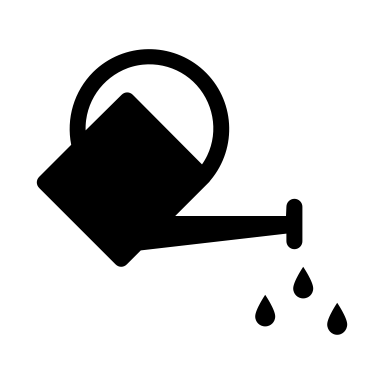 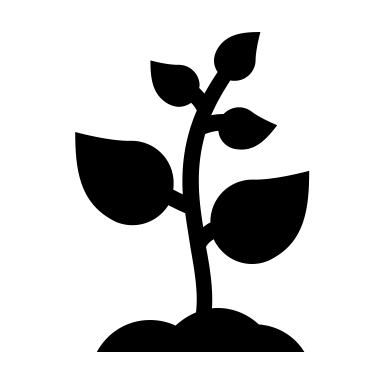 PURPOSE/FUNCTION/HOW DOES IT RELATE TO THE CHARACTERAPP #1:Page #.______	Quote: APP: ______________PURPOSE/FUNCTION/HOW DOES IT RELATE TO THE CHARACTERMiddle:Page #:______	Quote:APP #2:Page #.______	Quote: APP: ______________PURPOSE/FUNCTION/HOW DOES IT RELATE TO THE CHARACTERMiddle:Page #:______	Quote:APP #3:Page #.______	Quote: APP: ______________PURPOSE/FUNCTION/HOW DOES IT RELATE TO THE CHARACTERMiddle:Page #:______	Quote:APP #4:Page #.______	Quote: APP: ______________PURPOSE/FUNCTION/HOW DOES IT RELATE TO THE CHARACTERMiddle:Page #:______	Quote:APP #5:Page #.______	Quote: APP: ______________PURPOSE/FUNCTION/HOW DOES IT RELATE TO THE CHARACTERMiddle:Page #:______	Quote:APP #6:Page #.______	Quote: APP: ______________PURPOSE/FUNCTION/HOW DOES IT RELATE TO THE CHARACTERMiddle:Page #:______	Quote:APP #7:Page #.______	Quote: APP: ______________PURPOSE/FUNCTION/HOW DOES IT RELATE TO THE CHARACTERMiddle:Page #:______	Quote:APP #8:Page #.______	Quote: APP: ______________PURPOSE/FUNCTION/HOW DOES IT RELATE TO THE CHARACTERMiddle:Page #:______	Quote:APP #9:Page #.______	Quote: APP: ______________PURPOSE/FUNCTION/HOW DOES IT RELATE TO THE CHARACTERMiddle:Page #:______	Quote:APP #10:Page #.______	Quote: APP: ______________PURPOSE/FUNCTION/HOW DOES IT RELATE TO THE CHARACTERMiddle:Page #:______	Quote: